Спасибо тебе, одноклассник! «И этот год так сблизил нас…».О подростковой дружбе«…. Лис замолчал и долго смотрел на Маленького принца. Потом сказал:
— Пожалуйста… приручи меня!
— Я бы рад, — отвечал Маленький принц, — но у меня так мало
времени. Мне еще надо найти друзей и узнать разные вещи.
— Узнать можно только те вещи, которые приручишь, — сказал Лис. —
У людей уже не хватает времени что-либо      узнавать. Они покупают вещи
готовыми в магазинах. Но ведь нет таких магазинов, где торговали бы
друзьями, и потому люди больше не имеют друзей. Если хочешь, чтобы у
тебя был друг, приручи меня!
— А что для этого надо делать? — спросил Маленький принц.
— Надо запастись терпеньем, — ответил Лис. — Сперва сядь вон там,
поодаль, на траву — вот так. Я буду на тебя искоса поглядывать, а ты
молчи. Слова только мешают понимать друг друга. Но с каждым днем садись
немножко ближе…»
А.С-ЭкзюпериПриведённые эпиграфом строчки из самой знаменитой в мире сказки ни в каких комментариях и объяснениях, что очевидно не нуждаются… Эти слова просты, объяснения — очевидны и даже почти банальны, однако «банальность» эта уровня гениальности, и объяснение это будет понятно даже самому неразумному из наших детей — подростков. Вместе с тем, никакие словари и энциклопедии не способны лучше объяснить смысл и сущность понятия «дружба».Стоящая  задача, сейчас чрезвычайно проста и в то же время — сложна чрезвычайно — попытаться понять, что же такое «дружба», как понимают её подростки и почему это подростковое понимание нередко не находит одобрение и встречного понимания у нас, родителей, или не-родителей — просто взрослых.Итак, психологический словарь: «…ДРУЖБА — вид устойчивых, индивидуально-избирательных отношений межличностных, характерный взаимной привязанностью участников, усилением процессов аффилиации  (от англ. affiliation «соединение, связь») — стремление быть в обществе других людей, потребность человека в создании тёплых, доверительных, эмоционально значимых отношений с другими людьми), взаимными ожиданиями ответных чувств и предпочтительности…»Развитие дружбы предполагает следование неписаному «кодексу», утверждающему необходимость взаимопонимания, взаимную откровенность и открытость, доверительность, активную взаимопомощь, взаимный интерес к делам и переживаниям другого, искренность и бескорыстие чувств. Серьезные нарушения «кодекса» ведут либо к прекращению дружбы, либо к поверхностным приятельским отношениям, либо даже к превращению дружбы в противоположность-вражду.Противопоставление дружбы, при всей ее интимности, деловым, служебным и другим отношениям — относительно. Дружба зависит от общности цели, интересов, идеалов, намерений; в ней необходимо проявляется ценностно-ориентационное единство.Очевидно, что в каждом возрасте понятие «дружба» воспринимается совершенно по-своему, сохраняя при этом общее смысловое содержание. Иными словами — и ребёнок и подросток и взрослый вполне отчётливо понимают, что дружба значимее приятельских отношений, и что она не тождественна, например, простому знакомству.В силу того, что в дружбе очень большую роль играют эмоциональные переживания, ее формирование и развитие зависит от частоты контактов, от принадлежности к одной группе, от совместной деятельности. Если детская дружба, характеризуемая эмоциональной привязанностью, основана, прежде всего, на совместной деятельности, то с возрастом формируется потребность в другом человеке как личности, основанная на развитии потребности осознать самого себя, соотнести свои переживания с переживаниями другого человека. На этой основе происходят усиленные поиски друга, и появляется возможность его идеализации.Для ребенка главным авторитетом, источником информации и эмоциональной поддержки, как правило, бывают родители и другие взрослые. При этом воспринимает он, ребёнок, взрослых как друзей далеко не всегда. Для этого должна существовать ситуация того, что мы можем обозначить как «безусловное доверие» — понимание того, что этот человек не сделает больно, не обидит, в ряде случаев фактором такого доверия выступает и степень знакомства — ( «…я эту тётеньку давно знаю, это тётя Маша, наша соседка со второго этажа — мы с ней дружим — здороваемся, разговариваем и ещё она меня всегда конфетами угощает…» — из разговора с мальчиком 4 х лет), однако для детей и подростков этот последний фактор далеко не всегда первоочерёден и в принципе значим. Гораздо важнее понимание того, что друг -взрослый это тот, кто не будет «…обижать, смеяться надо мной, кому я могу что-нибудь      рассказать ну…такое, чего я даже маме и папе не всегда рассказываю…» (Лена, 7 лет).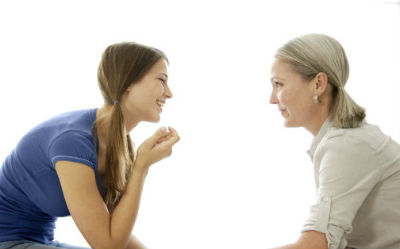 Вырастая, ребенок разрывает «пуповину» прежних отношений, основанных на зависимости от взрослых, переоценивает и перестраивает их, включая в новую, более сложную систему, в которой сам он претендует на самостоятельную и центральную роль. Его новая ориентация — на сверстников резко усиливается в переходном возрасте. Младшие дети еще принимают различие двух миров — детского и взрослого — и неравноправность отношения между этими мирами как нечто естественное, само собой разумеющееся.Начиная разговор о дружбе в подростковом возрасте прежде всего необходимо отметить, что с одной стороны ориентир на некую идеальность общения, детскую модель — не обидит, выслушает, не будет смеяться -сохраняется, но само содержание понятий «доверие», «привязанность» и др -существенно меняется и усложняется многократно, что, к слову заметим, и для самих подростков представляет немалую сложность — противоречие в понимании и осознании чего-либо      , попытка определить простыми словами сложное переживание практически всегда путь к внутриличностному конфликту.Итак, с одной стороны — подросток уже не хочет считать себя ребенком, он все больше ориентируется на взрослые нормы и критерии. Вместе с тем, дабы обеспечить себе автономию от старших, он всячески подчеркивает свои возрастно-групповые отличия, считая себя представителем особого, не детского и не взрослого, «третьего мира». Хотя ощущение «групповой принадлежности» психологически очень важно для подростка, жесткая конформность неформальных групп то и дело приходит в противоречие с потребностью сознавать и чувствовать себя индивидуальностью.Обретая способность погружаться в себя, в свои переживания, подросток открывает целый мир новых эмоций, красоту природы, звуки музыки, ощущение собственного тела. Но вместе с осознанием своей уникальности, неповторимости, непохожести на других приходит чувство одиночества, ощущение внутренней пустоты, которую чем-то      необходимо заполнить. Отсюда — рост потребности в общении и одновременно повышение его избирательности, стремление найти того, с кем не только можно поговорить, но и вместе помолчать, насладиться тишиной природы, услышать свой внутренний голос не заглушенным суетливой будничной повседневностью.